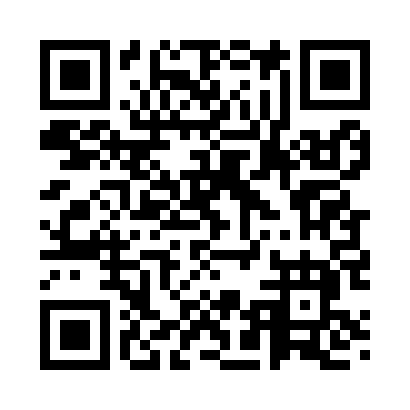 Prayer times for Hammondsburgh, Iowa, USAMon 1 Jul 2024 - Wed 31 Jul 2024High Latitude Method: Angle Based RulePrayer Calculation Method: Islamic Society of North AmericaAsar Calculation Method: ShafiPrayer times provided by https://www.salahtimes.comDateDayFajrSunriseDhuhrAsrMaghribIsha1Mon4:045:451:185:198:5110:312Tue4:055:451:185:198:5110:313Wed4:065:461:185:198:5010:314Thu4:065:471:185:198:5010:305Fri4:075:471:195:198:5010:306Sat4:085:481:195:208:5010:297Sun4:095:481:195:208:4910:288Mon4:105:491:195:208:4910:289Tue4:115:501:195:208:4810:2710Wed4:125:501:195:208:4810:2611Thu4:135:511:205:208:4810:2512Fri4:145:521:205:208:4710:2513Sat4:155:531:205:208:4610:2414Sun4:165:541:205:208:4610:2315Mon4:185:541:205:198:4510:2216Tue4:195:551:205:198:4510:2117Wed4:205:561:205:198:4410:2018Thu4:215:571:205:198:4310:1919Fri4:225:581:205:198:4210:1720Sat4:245:591:205:198:4210:1621Sun4:255:591:205:198:4110:1522Mon4:266:001:205:188:4010:1423Tue4:286:011:205:188:3910:1324Wed4:296:021:205:188:3810:1125Thu4:306:031:205:188:3710:1026Fri4:326:041:205:188:3610:0927Sat4:336:051:205:178:3510:0728Sun4:346:061:205:178:3410:0629Mon4:366:071:205:178:3310:0430Tue4:376:081:205:168:3210:0331Wed4:386:091:205:168:3110:01